PRZEDSZKOLE ODDZIAŁ I6.04.2020TEMAT TYGODNIA: WIELKANOCWitam Was moi kochani po weekendzie, mam nadzieję, że odpoczęliście. Święta wielkanocne coraz bliżej i w tym tygodniu zaczynamy do nich przygotowania…Poczytaj mi mamo, poczytaj mi tato…Opowiadania Barbary Szelągowskiej Wielkanocne pyszności.W przedszkolu na każdym kroku widać było zbliżającą się Wielkanoc. W wazonach stały bazie, a obok – koszyczki z jajkami. Wszystkie zawieszone dekoracje też przypominały o świętach. Słońce każdego kolejnego dnia coraz mocniej świeciło. Ada, podobnie jak inne dzieci z jej grupy, nie mogła doczekać się świąt. Pani opowiadała o tradycjach wielkanocnych. – A może zrobimy sobie mazurka? I jeszcze babkę i szynkę. Nie może też zabraknąć chleba i jajek! – Ale jak my to wszystko sami zrobimy? – dopytywał Kamil. – To naprawdę dużo pracy. Widziałem, jak babcia piekła ciasto. Pani tajemniczo uśmiechnęła się do dzieci. – Tak naprawdę zrobimy dziś te wszystkie smakołyki, ale one nie będą nadawały się do jedzenia. Wykonamy je z masy solnej, potem wypieczemy i pomalujemy. A na koniec urządzimy kącik wielkanocny. – Ale fajny pomysł – zawołał Kamil. Ada zrobiła wielką babę wielkanocną, a Kamil – szyneczkę. Inne dzieci też starały się jak mogły. Po pomalowaniu i ułożeniu na stoliczku wszystkie „smakołyki” wyglądały jak prawdziwe, zwłaszcza baba z lukrem. Po podwieczorku do sali średniaków przyszły w odwiedziny starszaki. – Ale macie tu pyszniutkie pyszności! – oblizując się, zawołał Maciek i wyciągnął rękę po babę. W ostatniej chwili przed zjedzeniem powstrzymał go Olek. – Dlaczego nie mogę się poczęstować? Trzeba jeść szybko, póki świeże. Potem już nie będą takie dobre. – Maciek, przyjrzyj się uważniej tym smakołykom. Przecież one są z masy solnej. Jeszcze mógłbyś sobie przez nie połamać zęby. Najlepiej poczekaj na prawdziwy wielkanocny stół i prawdziwe pyszności. Maciek przytaknął głową, ale i tak ukradkiem – kiedy nikt nie patrzył – powąchał babkę. Skrzywił się, zawiedziony, i rad nierad postanowił jednak poczekać na święta.Porozmawiajmy…Z czego dzieci wykonały pyszności do koszyka wielkanocnego? –Dlaczego Olek powstrzymał Maćka przed skosztowaniem babki z kącika wielkanocnego?   O jakich tradycjach wielkanocnych była mowa w opowiadaniu?Jakie smakołyki z wielkanocnego stołu lubicie najbardziej?Oto przysmaki, które wkładamy do koszyczka wielkanocnego, zobaczcie jakie mają znaczenie…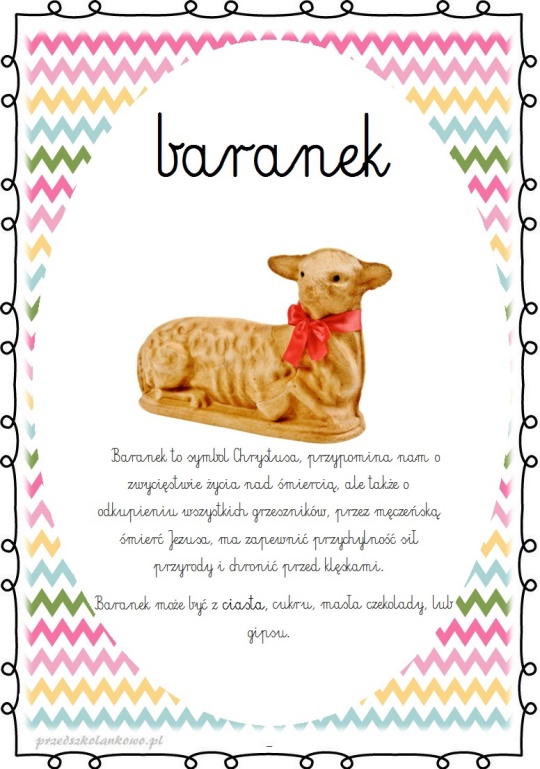 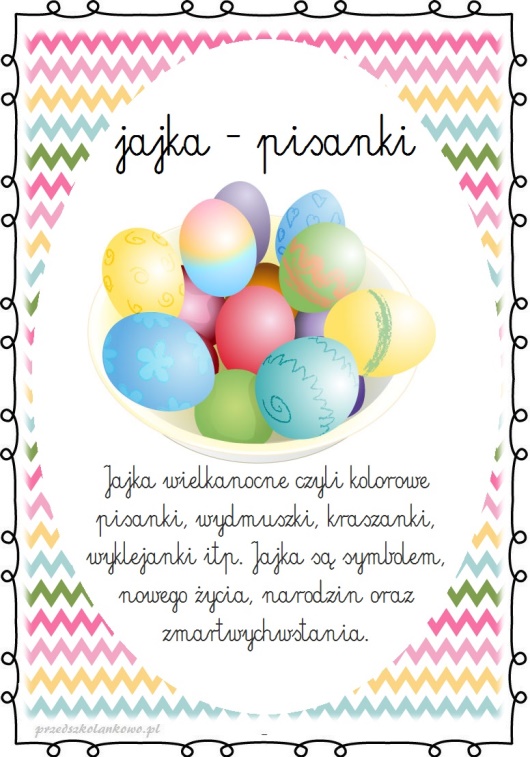 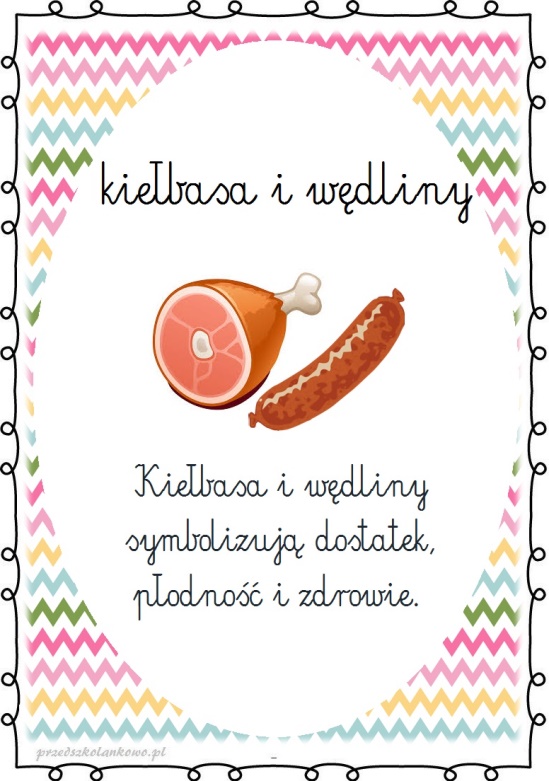 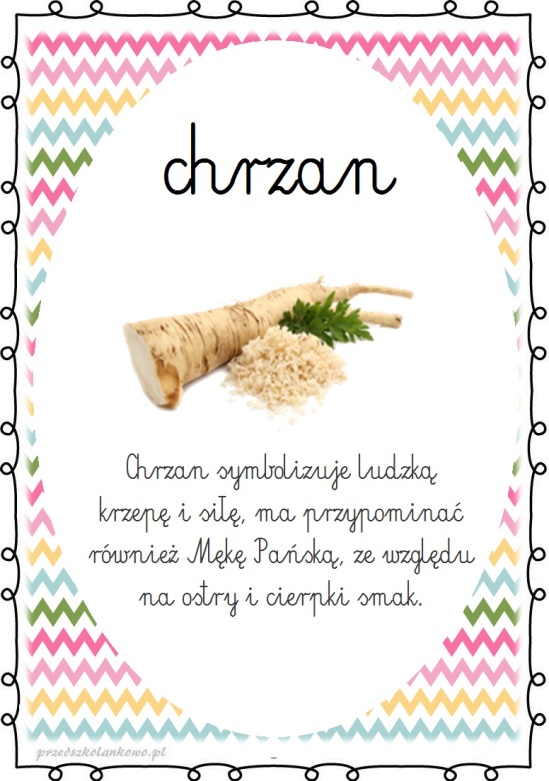 -             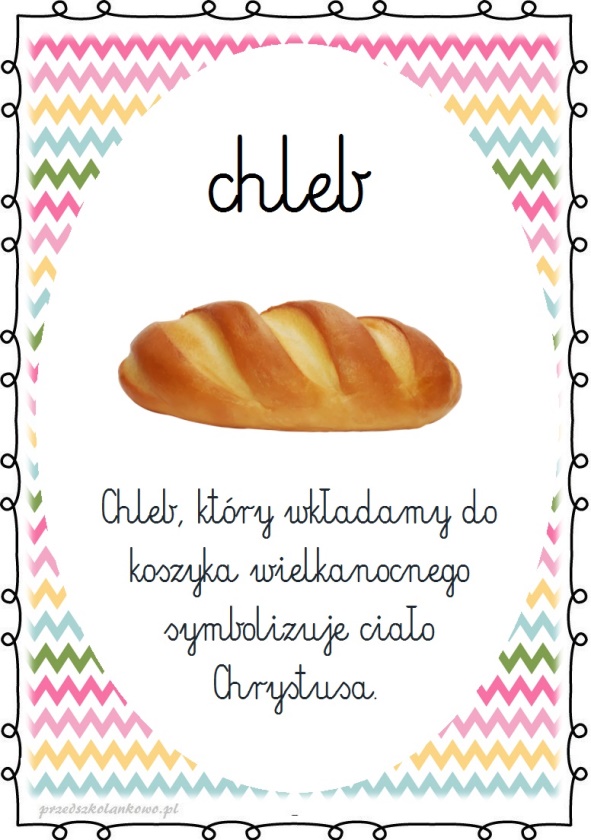 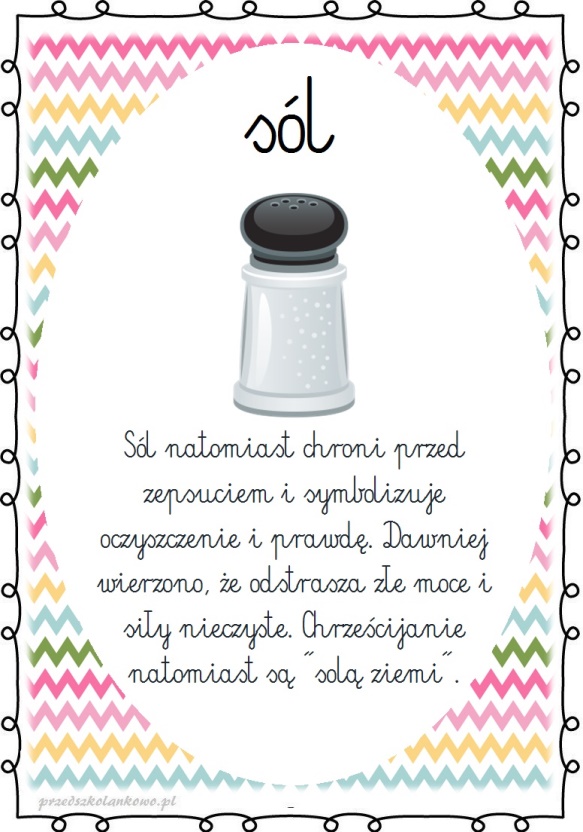 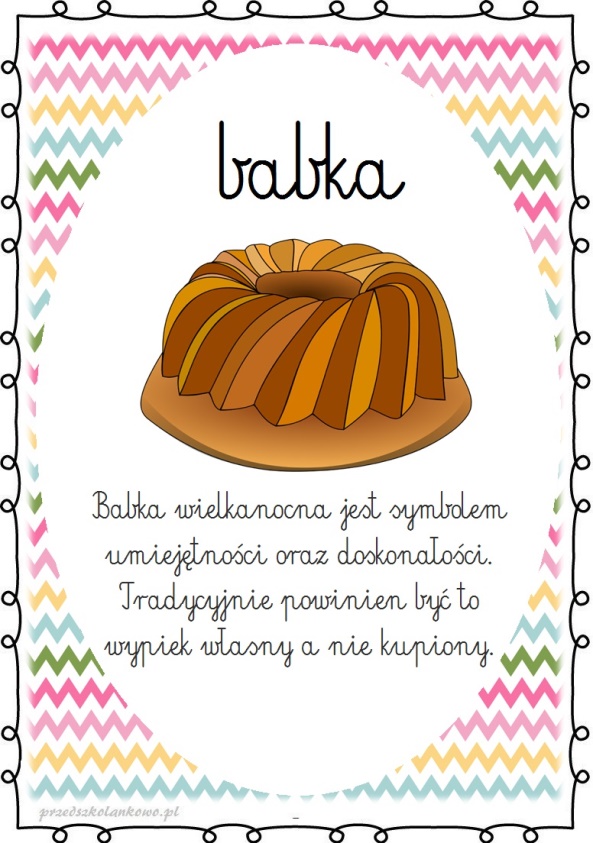 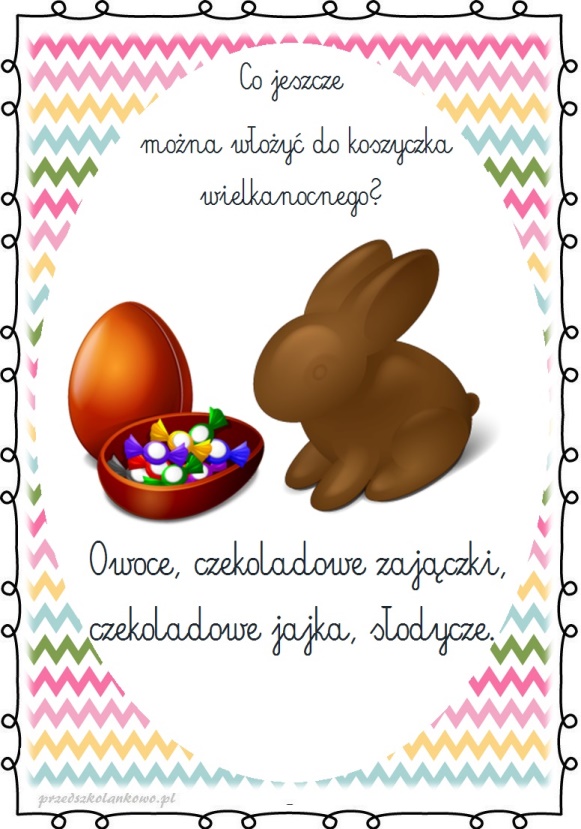 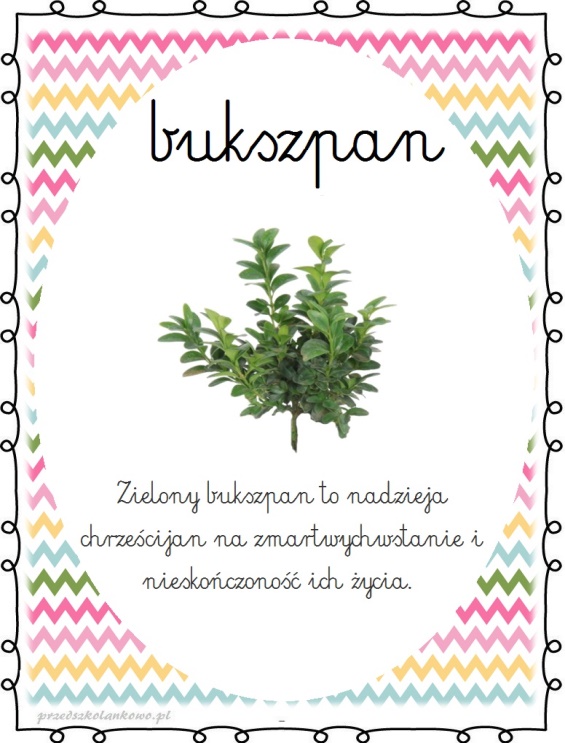 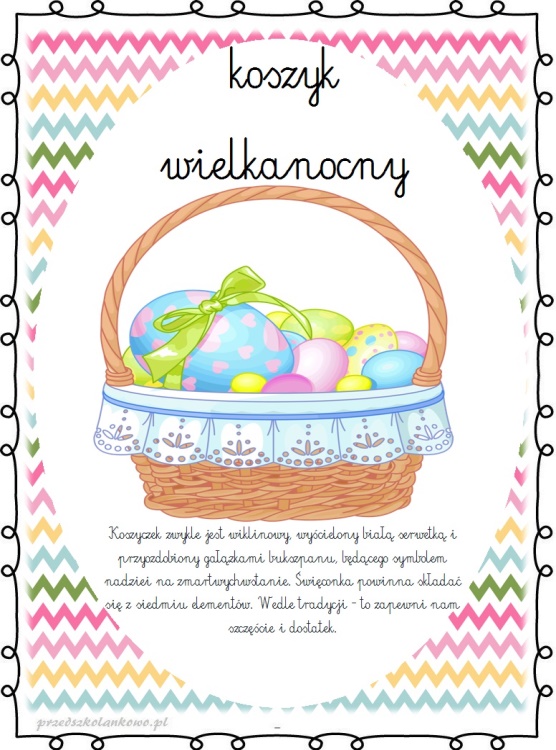 Obrazki pochodzą ze strony www.przedszkolankowo.plCo jeszcze możemy włożyć do koszyczka? Co w waszych domach wkłada się do koszyczka?Teraz trochę się poruszajmy…zabawa ruchowa z elementem skoku i podskoku – Kurczęta. Dziecko jest kurczątkiem. Skacze po całym pokoju obunóż, cichutko wypowiadając sylabę: pi, pi, pi. Na hasło rodzica: Lis się skrada, kurczątko jak najszybciej kuca. Na kolejne hasło: Lis wrócił do lasu, kurczątko kontynuuje skakanie.Przypomnijmy sobie…Jakie smakołyki zrobiły dzieci z masy solnej w przedszkolu? Jakie jeszcze inne smakołyki mogą się znaleźć na wielkanocnym stole? Gdzie dzieci umieściły ulepione przez siebie smakołyki?Zachęcam was do zrobienia masy solnej wspólnie z rodzicami i ulepienia z niej wielkanocnych przysmaków. Po wyschnięciu możecie je pomalować farbami i zaprosić rodziców na ucztę Przepis na masę solną…https://www.youtube.com/watch?v=-ZPEv5b2kN8Jeżeli macie ochotę to zapraszam do oglądnięcia…www.youtube.com/watch?v=8jAwhh9U81Mwww.youtube.com/watch?v=bKTM6B04vDY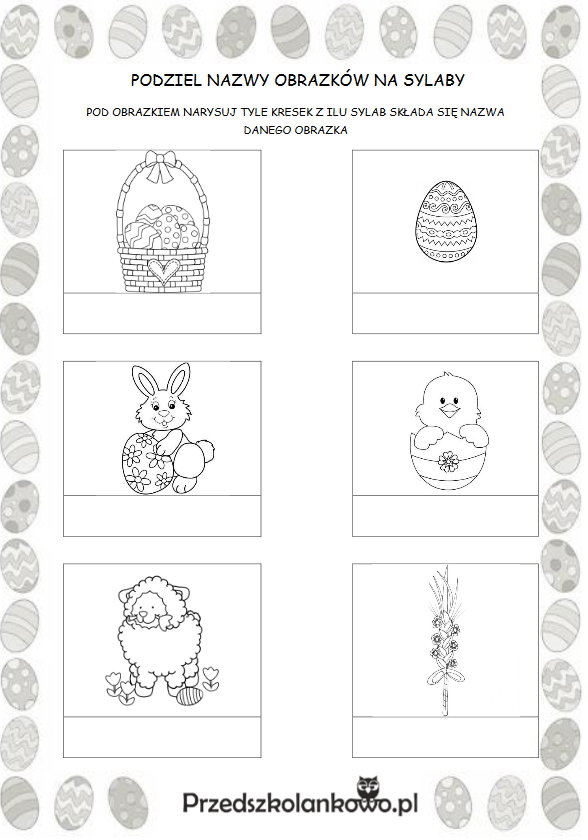 